Hiermit wird dem Schüler / der Schülerin __________________________________________						Name Schüler/Schülerinder AWO-Altenpflegeschule Burghaun/Fulda bestätigt, dass er/sie in der Zeit von___________________bis___________________________Zeitraum des Wechselpraktikumsin unserer Einrichtung / in unserem Mobilen Dienst ____________________________________________________________________Name und Adresse der Einrichtung/des Dienstesein Wechselpraktikum im Rahmen der Ausbildung macht.___________________________________________________Stempel und Unterschrift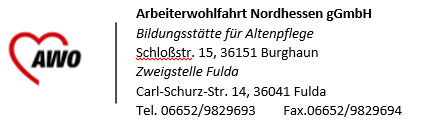 